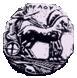 ΠΑΝΕΠΙΣΤΗΜΙΟ ΠΕΛΟΠΟΝΝΗΣΟΥ	       Σπάρτη, 01 Φεβρουαρίου 2019ΤΜΗΜΑ ΟΡΓΑΝΩΣΗΣ ΚΑΙ 		    		   Ώρα: 09:00  ΔΙΑΧΕΙΡΙΣΗΣ ΑΘΛΗΤΙΣΜΟΥ	_____________Μάθημα: Ανάλυση Διεθνών Αγορών Χρήματος & ΚεφαλαίουΔιδάσκοντας: Δρ. Παναγιώτης ΔημητρόπουλοςΟδηγίες: Επιλέξτε τρεις (3) από τις παρακάτω πέντε ερωτήσεις θεωρίας και αναπτύξτε τες με συντομία και ακρίβεια (Μονάδες κάθε ερώτησης 10).Πως ορίζεται η πραγματική απόδοση (real return) ενός χρηματοδοτικού εργαλείου και ποια η διαφορά μεταξύ αναμενόμενης και πραγματοποιηθείσας απόδοσης;Τι καλούμε συστηματικό και τι μη συστηματικό κίνδυνο ενός χρηματοδοτικού εργαλείου και ποια η βασική τους διαφορά;Αναλύστε τις διαφορετικές αξίες μιας μετοχήςΠοιες είναι οι διαφορές των συμβολαίων μελλοντικής εκπλήρωσης από τα παραδοσιακά προθεσμιακά συμβόλαια;Αναλύστε δύο παράγοντες που επηρεάζουν την συναλλαγματική ισοτιμία ενός νομίσματος. Άσκηση 1Ένα δεκαετές κρατικό ομόλογο έχει ονομαστική αξία 20 ευρώ και επιτόκιο έκδοσης 10% και πληρώνει τόκο μια φορά το έτος. Αν το επιτόκιο αγοράς είναι 5% να βρείτε ποια θα είναι η τρέχουσα τιμή του ομολόγου στην αγορά. (Μονάδες 15)Άσκηση 2Η μετοχή μιας δυναμικής εταιρείας διαπραγματεύεται στο χρηματιστήριο στην τιμή των 18 ευρώ με επιτόκιο αγοράς 25%. Το μέρισμα που έδωσε φέτος η εταιρεία είναι 1,5 ευρώ ανά μετοχή και αναμένεται να αυξηθεί το επόμενο έτος κατά 4%. Αν είσαστε διατεθειμένοι να κρατήσετε την μετοχή στο χαρτοφυλάκιό σας για ένα έτος να βρείτε την εσωτερική αξία της μετοχής και να αποφασίσετε αν η μετοχή είναι υποτιμημένη ή υπερτιμημένη. (Μονάδες 15) Άσκηση 3Για μια μετοχή εταιρείας έχετε λάβει μια θέση πώλησης σε ένα Ευρωπαϊκό δικαίωμα προαίρεσης αγοράς, με τιμή δικαιώματος 3 ευρώ και τιμή εξάσκησης δικαιώματος 45 ευρώ. Να εξηγήσετε την προσδοκία σας για την τιμή της μετοχής και να συμπληρώσετε τον παρακάτω πίνακα (Μονάδες 20):Άσκηση 4Δίνονται οι παρακάτω πληροφορίες για 2 εταιρείες. Αν γνωρίζουμε ότι η αναμενόμενη απόδοση του χαρτοφυλακίου αγοράς είναι 0.12, και η διακύμανση των αποδόσεων της αγοράς είναι 0.01 και το επιτόκιο μηδενικού κινδύνου ανέρχεται σε 0.05:Να υπολογίσετε το συντελεστή β της κάθε μετοχής (μονάδες 10).Χρησιμοποιώντας το υπόδειγμα αποτίμησης περιουσιακών στοιχείων (CAPM) να υπολογίσετε τις αναμενόμενες αποδόσεις των δύο μετοχών (μονάδες 10). ΣΩΣΤΕΣ ΑΠΑΝΤΗΣΕΙΣ Άσκηση 1) 27,7214Άσκηση 2) 7,4285Άσκηση 4) 1) βΑ = 1.25, βΒ = 0.90,  2) Ε(Ra) = 0.1375,  E(Rβ) = 0.1130Τιμή μετοχής στη λήξη (S)Πληρωμή στη λήξη (X-S, 0)Τιμή δικαιώματοςΚαθαρό κέρδος (ζημία)30354045505560ΜετοχήΣυνδιακύμανση μετοχής με χαρτοφυλάκιο αγοράς (σi,m)Τυπική απόκλιση μετοχήςΑ0,01250,25Β0,0090,30